1、 2、3、4、5、6、7、8、9、采购编号货物名称采购数量计量单位设备最高限价（万元）国别备注2021-JKMXJY-W1294血流测量系统1台47□国产 ■进口设备功能要求设备功能要求设备功能要求设备功能要求设备功能要求烧伤创面修复深入研究；各类早期增生性瘢痕及瘢痕疙瘩修复与治疗的评估；皮瓣及皮肤复合组织移植深入研究；手足外科断指再植术中评估；外周血管病创面研究及探讨；实用爆炸伤材料研究。烧伤创面修复深入研究；各类早期增生性瘢痕及瘢痕疙瘩修复与治疗的评估；皮瓣及皮肤复合组织移植深入研究；手足外科断指再植术中评估；外周血管病创面研究及探讨；实用爆炸伤材料研究。烧伤创面修复深入研究；各类早期增生性瘢痕及瘢痕疙瘩修复与治疗的评估；皮瓣及皮肤复合组织移植深入研究；手足外科断指再植术中评估；外周血管病创面研究及探讨；实用爆炸伤材料研究。烧伤创面修复深入研究；各类早期增生性瘢痕及瘢痕疙瘩修复与治疗的评估；皮瓣及皮肤复合组织移植深入研究；手足外科断指再植术中评估；外周血管病创面研究及探讨；实用爆炸伤材料研究。烧伤创面修复深入研究；各类早期增生性瘢痕及瘢痕疙瘩修复与治疗的评估；皮瓣及皮肤复合组织移植深入研究；手足外科断指再植术中评估；外周血管病创面研究及探讨；实用爆炸伤材料研究。软硬件配置清单软硬件配置清单软硬件配置清单软硬件配置清单软硬件配置清单序号序号描述描述数量11扫描头扫描头122桌式可移动手臂桌式可移动手臂133桌上固定装置桌上固定装置144背景参照垫背景参照垫155可分离电源可分离电源166移动载车移动载车177电脑工作站电脑工作站1技术参数要求技术参数要求技术参数要求技术参数要求技术参数要求序号指标名称指标名称技术参数技术参数★1产地 产地 进口进口★2成像原理成像原理激光散斑对比成像原理激光散斑对比成像原理#3成像模式 成像模式 双CCD，彩色双CCD，彩色#4监测相机分辨率监测相机分辨率≥1388 x 1038 像素≥1388 x 1038 像素5行为及录像机分辨率 行为及录像机分辨率 ≥752 x 580 像素≥752 x 580 像素6监测激光监测激光780 nm，100mw780 nm，100mw#7监测时指示激光监测时指示激光自动关闭自动关闭8指示激光指示激光660 nm，7mW660 nm，7mW#9最大成像面积最大成像面积不小于24cm x 24cm不小于24cm x 24cm10距离判定距离判定自动判定监测距离自动判定监测距离#11背景校对背景校对每秒自动校对每秒自动校对#12图像获取速度图像获取速度不小于94帧/秒不小于94帧/秒#13注册证注册证具备临床注册证(CFDA) 满足临床使用具备临床注册证(CFDA) 满足临床使用14软件功能软件功能具备中文操作软件，能够差异化显示微循环灌注量，自动计算监测面积，具有比例尺功能具备中文操作软件，能够差异化显示微循环灌注量，自动计算监测面积，具有比例尺功能售后服务要求售后服务要求售后服务要求售后服务要求售后服务要求1质保期质保期2年2年2备件库备件库国内有备件库国内有备件库3维修站维修站国内有维修站国内有维修站4收费标准收费标准质保期外配件及维修价格优惠至8折，免人工费质保期外配件及维修价格优惠至8折，免人工费5培训支持培训支持现场培训现场培训6维修响应维修响应2小时内应答，4小时内到达现场，48小时内无法解决更换备用机2小时内应答，4小时内到达现场，48小时内无法解决更换备用机7到货时间到货时间合同签订后30天内到货合同签订后30天内到货采购编号货物名称采购数量计量单位设备最高限价（万元）国别备注2021-JKMXJY-W1328C型臂X光机2台98■国产  □进口设备功能要求设备功能要求设备功能要求设备功能要求设备功能要求1、可供手术室、ICU、ERCP、普通外科、骨伤科、泌尿外科、胸外科、介入治疗等手术进行X射线透视及摄影。2、设备采用球管与高压发生器分置的非组合机头，保证设备更高效的性能等级和较低的维护成本。1、可供手术室、ICU、ERCP、普通外科、骨伤科、泌尿外科、胸外科、介入治疗等手术进行X射线透视及摄影。2、设备采用球管与高压发生器分置的非组合机头，保证设备更高效的性能等级和较低的维护成本。1、可供手术室、ICU、ERCP、普通外科、骨伤科、泌尿外科、胸外科、介入治疗等手术进行X射线透视及摄影。2、设备采用球管与高压发生器分置的非组合机头，保证设备更高效的性能等级和较低的维护成本。1、可供手术室、ICU、ERCP、普通外科、骨伤科、泌尿外科、胸外科、介入治疗等手术进行X射线透视及摄影。2、设备采用球管与高压发生器分置的非组合机头，保证设备更高效的性能等级和较低的维护成本。1、可供手术室、ICU、ERCP、普通外科、骨伤科、泌尿外科、胸外科、介入治疗等手术进行X射线透视及摄影。2、设备采用球管与高压发生器分置的非组合机头，保证设备更高效的性能等级和较低的维护成本。软硬件配置清单软硬件配置清单软硬件配置清单软硬件配置清单软硬件配置清单序号描述描述描述数量1新型移动式C形臂机架新型移动式C形臂机架新型移动式C形臂机架2套2高频高压发生器主机高频高压发生器主机高频高压发生器主机2套3Ｘ射线管组件Ｘ射线管组件Ｘ射线管组件2套4高压电缆高压电缆高压电缆4条5电动限束器电动限束器电动限束器2套6红外激光定位系统红外激光定位系统红外激光定位系统2套7电源储能装置电源储能装置电源储能装置2套8曝光脚闸、手闸曝光脚闸、手闸曝光脚闸、手闸各2套9９″三视野影像增强器９″三视野影像增强器９″三视野影像增强器2套10百万像素数字CCD摄像系统百万像素数字CCD摄像系统百万像素数字CCD摄像系统2套11十字滤线栅(进口品牌)十字滤线栅(进口品牌)十字滤线栅(进口品牌)2套12≥17″高清液晶显示器≥17″高清液晶显示器≥17″高清液晶显示器4台13监视器台车监视器台车监视器台车2台14C臂专用百万像素数字图像工作站C臂专用百万像素数字图像工作站C臂专用百万像素数字图像工作站2套技术参数要求技术参数要求技术参数要求技术参数要求技术参数要求序号指标名称指标名称技术参数技术参数1X线球管与影像增强器距离（焦屏距离）X线球管与影像增强器距离（焦屏距离）≥990mm≥990mm2C型臂开口距离C型臂开口距离≥780 mm≥780 mm3C臂水平伸展C臂水平伸展≥200 mm≥200 mm4C臂沿轨滑动范围C臂沿轨滑动范围+90︒～﹣20︒ mm+90︒～﹣20︒ mm5C臂弧深度C臂弧深度≥670mm≥670mm6C臂垂直升降C臂垂直升降≥400 mm≥400 mm7高频高压发生器高频高压发生器＃7.1标称功率标称功率≥15KW≥15KW7.2摄影KV摄影KV最大电压≥125KV（分档）最大电压≥125KV（分档）7.3摄影mA摄影mA最大电流≥180 mA（分档）最大电流≥180 mA（分档）7.4mAs范围mAs范围1mAs～200mAs1mAs～200mAs＃7.5增强透视最大mA增强透视最大mA≥19mA≥19mA7.6普通透视最小mA普通透视最小mA≤0.3mA≤0.3mA#8X线管组件X线管组件非组合式机头：球管与高压发生器通过高压电缆连接非组合式机头：球管与高压发生器通过高压电缆连接★8.1旋转阳极，双焦点旋转阳极，双焦点小焦点≤0.3mm/大焦点≤0.6mm小焦点≤0.3mm/大焦点≤0.6mm＃8.2阳极热容量阳极热容量≥160KHu≥160KHu8.3管套热容量管套热容量≥1200KHu≥1200KHu＃8.4高压电缆高压电缆2条，原装进口品牌2条，原装进口品牌9影像增强器及CCD数字影像系统影像增强器及CCD数字影像系统9.1视野视野9″三视野4.5″/6″/9″9″三视野4.5″/6″/9″9.2像素像素百万像素CCD摄像系统1024×1024 12bit百万像素CCD摄像系统1024×1024 12bit9.3整机图像线对分辨率整机图像线对分辨率≥20LP/cm≥20LP/cm9.4图像处理系统图像处理系统十六级动态降噪,末幁图像冻结十六级动态降噪,末幁图像冻结9.5图像处理功能图像处理功能10万幅以上图像存储；编辑、储存和输出图文报告，具有便捷化图像后处理功能，可支持连续透视模式。10万幅以上图像存储；编辑、储存和输出图文报告，具有便捷化图像后处理功能，可支持连续透视模式。9.6网络接口网络接口标准DICOM接口。可与PACS和支持DICOM接口的相机连接并输出胶片标准DICOM接口。可与PACS和支持DICOM接口的相机连接并输出胶片9.7显示器显示器≥17英寸高清液晶显示器（2台），分辨率≥1280×1024。≥17英寸高清液晶显示器（2台），分辨率≥1280×1024。10图像采集处理工作站图像采集处理工作站无损存储、多幅显示、图像W/L实时调节、灰度转换、兴趣区均衡、GAMMA校正、翻转、降噪、增强、平滑、锐化、压缩、放大、测量、标注、图文报告排版打印、Dicom图像发送、Dicom图像打印、电影回放、图像刻录、worklist登记等无损存储、多幅显示、图像W/L实时调节、灰度转换、兴趣区均衡、GAMMA校正、翻转、降噪、增强、平滑、锐化、压缩、放大、测量、标注、图文报告排版打印、Dicom图像发送、Dicom图像打印、电影回放、图像刻录、worklist登记等#11监视器台车监视器台车具备多视野切换按键、限束器同步操作按键及同步透视曝光按键具备多视野切换按键、限束器同步操作按键及同步透视曝光按键12故障自动诊断功能故障自动诊断功能具备具备#13电源储能装置电源储能装置无需改变医院既有电源线路，保证大功率曝光时候稳定的电源输入，提高设备使用稳定性和使用寿命。无需改变医院既有电源线路，保证大功率曝光时候稳定的电源输入，提高设备使用稳定性和使用寿命。售后服务要求售后服务要求售后服务要求售后服务要求售后服务要求售后服务要求1质保期1年1年1年1年2备件库西安有备件库，国内有备件库西安有备件库，国内有备件库西安有备件库，国内有备件库西安有备件库，国内有备件库3维修站西安有维修站，国内有维修站西安有维修站，国内有维修站西安有维修站，国内有维修站西安有维修站，国内有维修站4收费标准质保期外，只收取材料费质保期外，只收取材料费质保期外，只收取材料费质保期外，只收取材料费5培训支持进行软硬件细致化的培训，使操作人员能独立对设备进行操作和使用。进行软硬件细致化的培训，使操作人员能独立对设备进行操作和使用。进行软硬件细致化的培训，使操作人员能独立对设备进行操作和使用。进行软硬件细致化的培训，使操作人员能独立对设备进行操作和使用。6维修响应维修响应时间4小时内，48小时内上门。维修响应时间4小时内，48小时内上门。维修响应时间4小时内，48小时内上门。维修响应时间4小时内，48小时内上门。7到货时间25个工作日25个工作日25个工作日25个工作日采购编号货物名称采购数量计量单位设备最高限价（万元）国别备注2021-JKMXJY-W1496脱水机2台80□国产 ■进口设备功能要求设备功能要求设备功能要求设备功能要求设备功能要求全自动脱水机，具有试剂管理系统和试剂相溶性检测系统。全自动脱水机，具有试剂管理系统和试剂相溶性检测系统。全自动脱水机，具有试剂管理系统和试剂相溶性检测系统。全自动脱水机，具有试剂管理系统和试剂相溶性检测系统。全自动脱水机，具有试剂管理系统和试剂相溶性检测系统。软硬件配置清单软硬件配置清单软硬件配置清单软硬件配置清单软硬件配置清单序号描述描述描述数量1主机主机主机2台2试剂桶试剂桶试剂桶≥20个3脱水框脱水框脱水框≥6个技术参数要求技术参数要求技术参数要求技术参数要求技术参数要求序号指标名称技术参数技术参数技术参数1整机要求1.1★产地进口品牌或原装进口，提供国家医疗器械注册证NMPA进口品牌或原装进口，提供国家医疗器械注册证NMPA进口品牌或原装进口，提供国家医疗器械注册证NMPA1.2★规格全自动柜式脱水机，标本处理量≥300个包埋盒全自动柜式脱水机，标本处理量≥300个包埋盒全自动柜式脱水机，标本处理量≥300个包埋盒2功能要求2.1#试剂管理具有试剂管理系统和试剂相溶性检测系统具有试剂管理系统和试剂相溶性检测系统具有试剂管理系统和试剂相溶性检测系统2.2石蜡清洁具有主动的石蜡清洁程序，节省石蜡耗费具有主动的石蜡清洁程序，节省石蜡耗费具有主动的石蜡清洁程序，节省石蜡耗费2.3外接灌注/排放系统具有外接的灌注/排放系统具有外接的灌注/排放系统具有外接的灌注/排放系统2.4#抽真空加压功能具有常压、加正压、负压和加热功能具有常压、加正压、负压和加热功能具有常压、加正压、负压和加热功能2.5开机延时功能具有程序化开机延时功能具有程序化开机延时功能具有程序化开机延时功能2.6#自动试剂用量管理仪器自动识别组织标本盒数使用不同的试剂量仪器自动识别组织标本盒数使用不同的试剂量仪器自动识别组织标本盒数使用不同的试剂量2.7#自动试剂更换功能通过自动试剂传送功能实现自动试剂更换功能通过自动试剂传送功能实现自动试剂更换功能通过自动试剂传送功能实现自动试剂更换功能2.8# 温度可调功能50至65度（针对石蜡）环境温度或35至60度（针对脱水试剂）50至60度（清洗试剂）50至65度（针对石蜡）环境温度或35至60度（针对脱水试剂）50至60度（清洗试剂）50至65度（针对石蜡）环境温度或35至60度（针对脱水试剂）50至60度（清洗试剂）2.9# 预熔石蜡站点具有4个石蜡站点，含1个预熔石蜡站点和3个石蜡缸具有4个石蜡站点，含1个预熔石蜡站点和3个石蜡缸具有4个石蜡站点，含1个预熔石蜡站点和3个石蜡缸2.10# 酒精浓度检测功能具备酒精浓度检测功能，内置密度表可实时测量每个酒精瓶内酒精浓度及追踪试剂液位，监测酒精质量具备酒精浓度检测功能，内置密度表可实时测量每个酒精瓶内酒精浓度及追踪试剂液位，监测酒精质量具备酒精浓度检测功能，内置密度表可实时测量每个酒精瓶内酒精浓度及追踪试剂液位，监测酒精质量2.11#自动补液功能具备自动补液功能：当发现药液不足时仪器自动从相同种类药液组的备液缸补充药液具备自动补液功能：当发现药液不足时仪器自动从相同种类药液组的备液缸补充药液具备自动补液功能：当发现药液不足时仪器自动从相同种类药液组的备液缸补充药液2.12# LED照明功能试剂瓶箱体内设有独特的LED照明功能，便于目测确认药液余量。试剂瓶箱体内设有独特的LED照明功能，便于目测确认药液余量。试剂瓶箱体内设有独特的LED照明功能，便于目测确认药液余量。2.13# 无二甲苯脱水功能具备无二甲苯脱水功能，减少石蜡污染，保护人员安全具备无二甲苯脱水功能，减少石蜡污染，保护人员安全具备无二甲苯脱水功能，减少石蜡污染，保护人员安全2.14# 搅拌功能具备磁力搅拌技术，助于缩短脱水时间并增强组织细胞内的试剂交换具备磁力搅拌技术，助于缩短脱水时间并增强组织细胞内的试剂交换具备磁力搅拌技术，助于缩短脱水时间并增强组织细胞内的试剂交换2.15# PV循环连续搅拌具备常压、加压、真空、加压和真空交替/PV循环连续搅拌具备常压、加压、真空、加压和真空交替/PV循环连续搅拌具备常压、加压、真空、加压和真空交替/PV循环连续搅拌3配置要求3.1石蜡站点具有4个石蜡站点具有4个石蜡站点具有4个石蜡站点3.2#酒精备液缸具备至少1个酒精备液缸，备液缸容量≥10L具备至少1个酒精备液缸，备液缸容量≥10L具备至少1个酒精备液缸，备液缸容量≥10L3.3#二甲苯备液缸具备至少1个二甲苯备液缸，备液缸容量≥10L具备至少1个二甲苯备液缸，备液缸容量≥10L具备至少1个二甲苯备液缸，备液缸容量≥10L3.4#旋转阀连接管道的多向旋转阀采用独特的陶瓷材料连接管道的多向旋转阀采用独特的陶瓷材料连接管道的多向旋转阀采用独特的陶瓷材料3.5#不间断电源（UPS）配置UPS，以保护当前运行程序中的组织样品配置UPS，以保护当前运行程序中的组织样品配置UPS，以保护当前运行程序中的组织样品售后服务要求售后服务要求售后服务要求售后服务要求售后服务要求售后服务要求1质保期质保期叁年叁年叁年2备件库备件库西安本地有备件库西安本地有备件库西安本地有备件库3维修站维修站西安本地有维修站及工程师西安本地有维修站及工程师西安本地有维修站及工程师4收费标准收费标准质保期外仅收取配件费，免收维修费，上门费、人工费等额外费用质保期外仅收取配件费，免收维修费，上门费、人工费等额外费用质保期外仅收取配件费，免收维修费，上门费、人工费等额外费用5培训支持培训支持现场进行关于仪器设备的使用、一般性维修和保养方面的技术培训。现场进行关于仪器设备的使用、一般性维修和保养方面的技术培训。现场进行关于仪器设备的使用、一般性维修和保养方面的技术培训。6维修响应维修响应4小时内响应，24时内到达现场。4小时内响应，24时内到达现场。4小时内响应，24时内到达现场。7到货时间到货时间3个月3个月3个月8核查校准核查校准设备使用至淘汰报废前，每年由厂家工程师至少上门一次提供原厂核查，并提供校准报告设备使用至淘汰报废前，每年由厂家工程师至少上门一次提供原厂核查，并提供校准报告设备使用至淘汰报废前，每年由厂家工程师至少上门一次提供原厂核查，并提供校准报告采购编号货物名称采购数量计量单位设备最高限价（万元）国别备注2021-JKMXJY-W1497大体标本成像系统6台48■国产 ■进口设备功能要求设备功能要求设备功能要求设备功能要求设备功能要求软件控制摄像头的光圈、拍照速度、白平衡、感光度、变焦。图像放大、缩小、一键式自动对焦及拍摄. 支持Twain, DirectShow。支持连接LIS, HIS, PACKS系统。软件控制摄像头的光圈、拍照速度、白平衡、感光度、变焦。图像放大、缩小、一键式自动对焦及拍摄. 支持Twain, DirectShow。支持连接LIS, HIS, PACKS系统。软件控制摄像头的光圈、拍照速度、白平衡、感光度、变焦。图像放大、缩小、一键式自动对焦及拍摄. 支持Twain, DirectShow。支持连接LIS, HIS, PACKS系统。软件控制摄像头的光圈、拍照速度、白平衡、感光度、变焦。图像放大、缩小、一键式自动对焦及拍摄. 支持Twain, DirectShow。支持连接LIS, HIS, PACKS系统。软件控制摄像头的光圈、拍照速度、白平衡、感光度、变焦。图像放大、缩小、一键式自动对焦及拍摄. 支持Twain, DirectShow。支持连接LIS, HIS, PACKS系统。软硬件配置清单软硬件配置清单软硬件配置清单软硬件配置清单软硬件配置清单序号描述描述描述数量1大体摄像仪大体摄像仪大体摄像仪62成像系统成像系统成像系统63脚踏控制板脚踏控制板脚踏控制板64可调节支架可调节支架可调节支架6技术参数要求技术参数要求技术参数要求技术参数要求技术参数要求序号指标名称技术参数技术参数技术参数1★整机要求1.1成像单元自动对焦高清CCD，像素≧500万像素；自动对焦高清CCD，像素≧500万像素；自动对焦高清CCD，像素≧500万像素；1.2软件系统软件需与科室LIS系统连接（包含接口及接口费）；软件需与科室LIS系统连接（包含接口及接口费）；软件需与科室LIS系统连接（包含接口及接口费）；1.3接口Twain, DirectShow采集支持Twain, DirectShow采集支持Twain, DirectShow采集支持2功能要求2.1聚焦模式自动/手动/一键触发自动/手动/一键触发自动/手动/一键触发2.2# 变焦镜头支持20倍光学变倍变焦支持20倍光学变倍变焦支持20倍光学变倍变焦2.3白平衡自动/室内/室外/一键触发/手动自动/室内/室外/一键触发/手动自动/室内/室外/一键触发/手动2.4效果模式背光补偿、水平镜像、垂直翻转背光补偿、水平镜像、垂直翻转背光补偿、水平镜像、垂直翻转2.5背光补偿自动背光补偿自动背光补偿自动背光补偿2.6# 照明系统内置灯光照明，具备自动系统调白平衡功能。内置灯光照明，具备自动系统调白平衡功能。内置灯光照明，具备自动系统调白平衡功能。2.7# 图像编辑具备注释功能，度量, 分区, 徒手画图等具备注释功能，度量, 分区, 徒手画图等具备注释功能，度量, 分区, 徒手画图等2.8#放大及缩小支持大倍数范围内的放大及缩小，三脚踏控制放大、缩小及拍照，无需手动支持大倍数范围内的放大及缩小，三脚踏控制放大、缩小及拍照，无需手动支持大倍数范围内的放大及缩小，三脚踏控制放大、缩小及拍照，无需手动2.9★定标测量比例尺可以修改备注、实际长度、单位，然后在图上绘制测量长度。可以直接在图片上面绘制，支持绘制直线、折线、矩形、多边形、椭圆、角、箭头和标注文本。比例尺可以修改备注、实际长度、单位，然后在图上绘制测量长度。可以直接在图片上面绘制，支持绘制直线、折线、矩形、多边形、椭圆、角、箭头和标注文本。比例尺可以修改备注、实际长度、单位，然后在图上绘制测量长度。可以直接在图片上面绘制，支持绘制直线、折线、矩形、多边形、椭圆、角、箭头和标注文本。3配置要求3.1★脚踏板三键脚踏防水开关三键脚踏防水开关三键脚踏防水开关3.2★安装支架固定取材台，可上下左右随意调整镜头位置，支持壁挂式工作台或底座固定模式固定取材台，可上下左右随意调整镜头位置，支持壁挂式工作台或底座固定模式固定取材台，可上下左右随意调整镜头位置，支持壁挂式工作台或底座固定模式3.3#同步显示器同步显示器，支持双屏幕显示，操作区显示并同步到采集系统同步显示器，支持双屏幕显示，操作区显示并同步到采集系统同步显示器，支持双屏幕显示，操作区显示并同步到采集系统售后服务要求售后服务要求售后服务要求售后服务要求售后服务要求售后服务要求1质保期质保期叁年叁年叁年2备件库备件库西安本地有备件库西安本地有备件库西安本地有备件库3维修站维修站西安本地有维修站及工程师西安本地有维修站及工程师西安本地有维修站及工程师4收费标准收费标准质保期外仅收取配件费，免收维修费，上门费、人工费等额外费用质保期外仅收取配件费，免收维修费，上门费、人工费等额外费用质保期外仅收取配件费，免收维修费，上门费、人工费等额外费用5培训支持培训支持现场进行关于仪器设备的使用、一般性维修和保养方面的技术培训。现场进行关于仪器设备的使用、一般性维修和保养方面的技术培训。现场进行关于仪器设备的使用、一般性维修和保养方面的技术培训。6维修响应维修响应4小时内响应，24时内到达现场。4小时内响应，24时内到达现场。4小时内响应，24时内到达现场。7到货时间到货时间3个月3个月3个月8核查校准核查校准设备使用至淘汰报废前，每年由厂家工程师至少上门一次提供原厂核查，并提供校准报告设备使用至淘汰报废前，每年由厂家工程师至少上门一次提供原厂核查，并提供校准报告设备使用至淘汰报废前，每年由厂家工程师至少上门一次提供原厂核查，并提供校准报告采购编号货物名称采购数量计量单位设备最高限价（万元）国别备注2021-JKMXJY-W1499冷冻切片机1台40□国产 ■进口设备功能要求设备功能要求设备功能要求设备功能要求设备功能要求配备压缩机制冷，在冷冻室箱体内快速冷冻至0度至-50度左右，冰冻切片机具有紫外消毒功能。配备压缩机制冷，在冷冻室箱体内快速冷冻至0度至-50度左右，冰冻切片机具有紫外消毒功能。配备压缩机制冷，在冷冻室箱体内快速冷冻至0度至-50度左右，冰冻切片机具有紫外消毒功能。配备压缩机制冷，在冷冻室箱体内快速冷冻至0度至-50度左右，冰冻切片机具有紫外消毒功能。配备压缩机制冷，在冷冻室箱体内快速冷冻至0度至-50度左右，冰冻切片机具有紫外消毒功能。软硬件配置清单软硬件配置清单软硬件配置清单软硬件配置清单软硬件配置清单序号描述描述描述数量主机主机主机1台紫外消毒系统紫外消毒系统紫外消毒系统1套速冻架定位架速冻架定位架速冻架定位架1套刀架底座刀架底座刀架底座2套抽吸系统抽吸系统抽吸系统1套刀片刀片刀片1盒旋转冷冻样品头旋转冷冻样品头旋转冷冻样品头1个玻璃防卷板玻璃防卷板玻璃防卷板1个冷冻样品托冷冻样品托冷冻样品托20个吸热冷锤吸热冷锤吸热冷锤1个冷凝水收集瓶冷凝水收集瓶冷凝水收集瓶1个技术参数要求技术参数要求技术参数要求技术参数要求技术参数要求序号指标名称技术参数技术参数技术参数1整机要求1.1★产地整机原装进口,提供进口医疗器械注册证/备案证；整机原装进口,提供进口医疗器械注册证/备案证；整机原装进口,提供进口医疗器械注册证/备案证；1.2# 箱体涂层银离子纳米箱体表面具有银离子纳米涂层；银离子纳米箱体表面具有银离子纳米涂层；银离子纳米箱体表面具有银离子纳米涂层；2功能要求2.1银离子纳米涂层箱体表面具有银离子纳米涂层，有效防止细菌在仪器外部的滋生，避免感染风险箱体表面具有银离子纳米涂层，有效防止细菌在仪器外部的滋生，避免感染风险箱体表面具有银离子纳米涂层，有效防止细菌在仪器外部的滋生，避免感染风险2.2切片厚度1-100微米，连续设定 ；1-100微米，连续设定 ；1-100微米，连续设定 ；2.3电动粗进样慢速600um/s,快速900um/s；慢速600um/s,快速900um/s；慢速600um/s,快速900um/s；2.4# 样品定位样品8°（X/Y/Z轴）定位，样品头可360°旋转；样品8°（X/Y/Z轴）定位，样品头可360°旋转；样品8°（X/Y/Z轴）定位，样品头可360°旋转；2.5# 半导体快速制冷位点≥1个；≥1个；≥1个；2.6# 快速冷冻架样本位置≥15个；≥15个；≥15个；2.7最大样本尺寸≥50mm×70mm；≥50mm×70mm；≥50mm×70mm；3配置要求3.1# 制冷系统双压缩机，其中一个压缩机供样品头单独制冷；双压缩机，其中一个压缩机供样品头单独制冷；双压缩机，其中一个压缩机供样品头单独制冷；3.2★ 退刀器及安全护手具有退刀器及刀锋安全护手，保障操作安全；具有退刀器及刀锋安全护手，保障操作安全；具有退刀器及刀锋安全护手，保障操作安全；3.3# 负压抽吸装置具有负压抽吸装置，可用于切片以及清理具有负压抽吸装置，可用于切片以及清理具有负压抽吸装置，可用于切片以及清理3.4★ 紫外消毒装置可定时消毒，可选30或180分钟可定时消毒，可选30或180分钟可定时消毒，可选30或180分钟3.5除霜具有手动除霜和自动除霜功能具有手动除霜和自动除霜功能具有手动除霜和自动除霜功能售后服务要求售后服务要求售后服务要求售后服务要求售后服务要求售后服务要求1质保期质保期叁年叁年叁年2备件库备件库西安本地有备件库西安本地有备件库西安本地有备件库3维修站维修站西安本地有维修站及工程师西安本地有维修站及工程师西安本地有维修站及工程师4收费标准收费标准质保期外仅收取配件费，免收维修费，上门费、人工费等额外费用质保期外仅收取配件费，免收维修费，上门费、人工费等额外费用质保期外仅收取配件费，免收维修费，上门费、人工费等额外费用5培训支持培训支持现场进行关于仪器设备的使用、一般性维修和保养方面的技术培训。现场进行关于仪器设备的使用、一般性维修和保养方面的技术培训。现场进行关于仪器设备的使用、一般性维修和保养方面的技术培训。6维修响应维修响应4小时内响应，24时内到达现场。4小时内响应，24时内到达现场。4小时内响应，24时内到达现场。7到货时间到货时间3个月3个月3个月8核查校准核查校准设备使用至淘汰报废前，每年由厂家工程师至少上门一次提供原厂核查，并提供校准报告设备使用至淘汰报废前，每年由厂家工程师至少上门一次提供原厂核查，并提供校准报告设备使用至淘汰报废前，每年由厂家工程师至少上门一次提供原厂核查，并提供校准报告采购编号货物名称采购数量计量单位设备最高限价（万元）国别备注2021-JKMXJY-W1502数字病理切片扫描仪1套98■国产 ■进口设备功能要求设备功能要求设备功能要求设备功能要求设备功能要求通量不小于100片，能够与科室现有LIS相连，提供远程会诊平台。通量不小于100片，能够与科室现有LIS相连，提供远程会诊平台。通量不小于100片，能够与科室现有LIS相连，提供远程会诊平台。通量不小于100片，能够与科室现有LIS相连，提供远程会诊平台。通量不小于100片，能够与科室现有LIS相连，提供远程会诊平台。软硬件配置清单软硬件配置清单软硬件配置清单软硬件配置清单软硬件配置清单序号描述描述描述数量1数字切片扫描仪主机 数字切片扫描仪主机 数字切片扫描仪主机 12扫描控制计算机扫描控制计算机扫描控制计算机13扫描控制软件扫描控制软件扫描控制软件14图像浏览软件图像浏览软件图像浏览软件15远程会诊软件远程会诊软件远程会诊软件1技术参数要求技术参数要求技术参数要求技术参数要求技术参数要求序号指标名称技术参数技术参数技术参数1系统要求1.1★加载数量全自动一键式扫描，无人值守，单次可加载≥120张切片全自动一键式扫描，无人值守，单次可加载≥120张切片全自动一键式扫描，无人值守，单次可加载≥120张切片1.2★扫描倍率可自动进行20倍和40倍高速扫描。可自动进行20倍和40倍高速扫描。可自动进行20倍和40倍高速扫描。1.3#扫描相机采用先进的进口线阵扫描相机，非面阵扫描相机，非棱镜扫描相机；相机频率≥60KHZ，保证扫描连续性和最小图像拼接次数。（要求提供所使用相机的说明文件、设备内部安装照片以备验收核查。）采用先进的进口线阵扫描相机，非面阵扫描相机，非棱镜扫描相机；相机频率≥60KHZ，保证扫描连续性和最小图像拼接次数。（要求提供所使用相机的说明文件、设备内部安装照片以备验收核查。）采用先进的进口线阵扫描相机，非面阵扫描相机，非棱镜扫描相机；相机频率≥60KHZ，保证扫描连续性和最小图像拼接次数。（要求提供所使用相机的说明文件、设备内部安装照片以备验收核查。）1.4#扫描速度扫描速度：针对快速冰冻会诊，要求能高速扫描，在20倍情况下，组织面积15mm*15mm，扫描时间≤25s扫描速度：针对快速冰冻会诊，要求能高速扫描，在20倍情况下，组织面积15mm*15mm，扫描时间≤25s扫描速度：针对快速冰冻会诊，要求能高速扫描，在20倍情况下，组织面积15mm*15mm，扫描时间≤25s1.5#定位精度定位精度：扫描系统在X、Y、A轴方向的重复定位精度应≤0.05μm。（需提供参数证明材料）定位精度：扫描系统在X、Y、A轴方向的重复定位精度应≤0.05μm。（需提供参数证明材料）定位精度：扫描系统在X、Y、A轴方向的重复定位精度应≤0.05μm。（需提供参数证明材料）1.6#物镜真实高品质物镜：物镜数值孔径≥0.8真实高品质物镜：物镜数值孔径≥0.8真实高品质物镜：物镜数值孔径≥0.81.7#图像分辨率扫描图像分辨率：20倍扫描，分辨率≤0.25微米/像素；40倍扫描，分辨率≤0.125微米/像素。扫描图像分辨率：20倍扫描，分辨率≤0.25微米/像素；40倍扫描，分辨率≤0.125微米/像素。扫描图像分辨率：20倍扫描，分辨率≤0.25微米/像素；40倍扫描，分辨率≤0.125微米/像素。1.8★注册证数字切片扫描仪必须具有国家医疗器械注册证NMPA。数字切片扫描仪必须具有国家医疗器械注册证NMPA。数字切片扫描仪必须具有国家医疗器械注册证NMPA。2功能要求2.1#扫描速度扫描速度：针对快速冰冻会诊，要求能高速扫描，在20倍情况下，组织面积15mm*15mm，扫描时间≤25s扫描速度：针对快速冰冻会诊，要求能高速扫描，在20倍情况下，组织面积15mm*15mm，扫描时间≤25s扫描速度：针对快速冰冻会诊，要求能高速扫描，在20倍情况下，组织面积15mm*15mm，扫描时间≤25s2.2★扫描功能支持识别切片标签，自动识别组织区域，可自动识别所要扫描的切片类型，扫描实时显示，支持多种扫描模式，自动对焦功能。支持识别切片标签，自动识别组织区域，可自动识别所要扫描的切片类型，扫描实时显示，支持多种扫描模式，自动对焦功能。支持识别切片标签，自动识别组织区域，可自动识别所要扫描的切片类型，扫描实时显示，支持多种扫描模式，自动对焦功能。2.3#软件功能支持远程会诊，开放设备扫描状态接口，可和病理科管理系统对接。能自由变换任意倍数进行全切片观察浏览，也可选择指定的倍数观察浏览。可多张图像同步移动、缩放，进行对比浏览分析。对数字切片图像的指定区域范围进行高清截图。支持远程会诊，开放设备扫描状态接口，可和病理科管理系统对接。能自由变换任意倍数进行全切片观察浏览，也可选择指定的倍数观察浏览。可多张图像同步移动、缩放，进行对比浏览分析。对数字切片图像的指定区域范围进行高清截图。支持远程会诊，开放设备扫描状态接口，可和病理科管理系统对接。能自由变换任意倍数进行全切片观察浏览，也可选择指定的倍数观察浏览。可多张图像同步移动、缩放，进行对比浏览分析。对数字切片图像的指定区域范围进行高清截图。2.4#宫颈液基细胞人工智能自动分析系统对接支持对接宫颈液基细胞人工智能自动分析系统（需提供宫颈液基细胞人工智能自动分析系统医疗器械注册证）。支持对接宫颈液基细胞人工智能自动分析系统（需提供宫颈液基细胞人工智能自动分析系统医疗器械注册证）。支持对接宫颈液基细胞人工智能自动分析系统（需提供宫颈液基细胞人工智能自动分析系统医疗器械注册证）。2.5#结核杆菌人工智能筛查系统对接支持对接结核杆菌人工智能筛查系统（需提供结核杆菌人工智能筛查系统医疗器械注册证）。支持对接结核杆菌人工智能筛查系统（需提供结核杆菌人工智能筛查系统医疗器械注册证）。支持对接结核杆菌人工智能筛查系统（需提供结核杆菌人工智能筛查系统医疗器械注册证）。2.6荧光扫描可以拓展荧光扫描模块。可以拓展荧光扫描模块。可以拓展荧光扫描模块。3配置要求3.1#平台驱动载片平台采用线性磁轴驱动，确保超高精度控制，不采用拉杆式或齿轮式驱动。采用高精度光栅式直接位置反馈系统，而不是采用旋转编码器位置反馈。（需提供技术说明)载片平台采用线性磁轴驱动，确保超高精度控制，不采用拉杆式或齿轮式驱动。采用高精度光栅式直接位置反馈系统，而不是采用旋转编码器位置反馈。（需提供技术说明)载片平台采用线性磁轴驱动，确保超高精度控制，不采用拉杆式或齿轮式驱动。采用高精度光栅式直接位置反馈系统，而不是采用旋转编码器位置反馈。（需提供技术说明)3.2★扫描工作站处理器：Intel I5及以上硬盘：1TB及以上内存：16G及以上显示器：高分辨率 24 英寸及以上处理器：Intel I5及以上硬盘：1TB及以上内存：16G及以上显示器：高分辨率 24 英寸及以上处理器：Intel I5及以上硬盘：1TB及以上内存：16G及以上显示器：高分辨率 24 英寸及以上售后服务要求售后服务要求售后服务要求售后服务要求售后服务要求售后服务要求1质保期质保期叁年叁年叁年2备件库备件库西安本地有备件库西安本地有备件库西安本地有备件库3维修站维修站西安本地有维修站及工程师西安本地有维修站及工程师西安本地有维修站及工程师4收费标准收费标准质保期外仅收取配件费，免收维修费，上门费、人工费等额外费用质保期外仅收取配件费，免收维修费，上门费、人工费等额外费用质保期外仅收取配件费，免收维修费，上门费、人工费等额外费用5培训支持培训支持现场进行关于仪器设备的使用、一般性维修和保养方面的技术培训。现场进行关于仪器设备的使用、一般性维修和保养方面的技术培训。现场进行关于仪器设备的使用、一般性维修和保养方面的技术培训。6维修响应维修响应4小时内响应，24时内到达现场。4小时内响应，24时内到达现场。4小时内响应，24时内到达现场。7到货时间到货时间1个月1个月1个月8核查校准核查校准设备使用至淘汰报废前，每年由厂家工程师至少上门一次提供原厂核查，并提供校准报告设备使用至淘汰报废前，每年由厂家工程师至少上门一次提供原厂核查，并提供校准报告设备使用至淘汰报废前，每年由厂家工程师至少上门一次提供原厂核查，并提供校准报告采购编号货物名称采购数量计量单位设备最高限价（万元）国别备注2021-JKMXJY-W1507磁刺激仪1台49■国产□进口设备功能要求设备功能要求设备功能要求设备功能要求设备功能要求用于中枢神经和外周神经刺激，用于神经电生理检查。配合药物，用于心境低落、焦虑、失眠及性症状的辅助治疗。而非单纯用于神经疾病治疗，以医疗器械注册证为准。（见产品注册证）用于中枢神经和外周神经刺激，用于神经电生理检查。配合药物，用于心境低落、焦虑、失眠及性症状的辅助治疗。而非单纯用于神经疾病治疗，以医疗器械注册证为准。（见产品注册证）用于中枢神经和外周神经刺激，用于神经电生理检查。配合药物，用于心境低落、焦虑、失眠及性症状的辅助治疗。而非单纯用于神经疾病治疗，以医疗器械注册证为准。（见产品注册证）用于中枢神经和外周神经刺激，用于神经电生理检查。配合药物，用于心境低落、焦虑、失眠及性症状的辅助治疗。而非单纯用于神经疾病治疗，以医疗器械注册证为准。（见产品注册证）用于中枢神经和外周神经刺激，用于神经电生理检查。配合药物，用于心境低落、焦虑、失眠及性症状的辅助治疗。而非单纯用于神经疾病治疗，以医疗器械注册证为准。（见产品注册证）软硬件配置清单软硬件配置清单软硬件配置清单软硬件配置清单软硬件配置清单序号描述描述描述数量1磁刺激仪主机磁刺激仪主机磁刺激仪主机12电源线电源线电源线13脚踏开关脚踏开关脚踏开关14运动诱发电位监测模块运动诱发电位监测模块运动诱发电位监测模块15肌电采集线肌电采集线肌电采集线26磁刺激仪刺激线圈磁刺激仪刺激线圈磁刺激仪刺激线圈17磁刺激仪刺激线圈磁刺激仪刺激线圈磁刺激仪刺激线圈18磁刺激仪移动推车（含电脑支架）磁刺激仪移动推车（含电脑支架）磁刺激仪移动推车（含电脑支架）19磁刺激仪软件磁刺激仪软件磁刺激仪软件110磁刺激仪座椅磁刺激仪座椅磁刺激仪座椅111刺激线圈支架刺激线圈支架刺激线圈支架112触屏一体机触屏一体机触屏一体机113打印机打印机打印机114脚凳脚凳脚凳1技术参数要求技术参数要求技术参数要求技术参数要求技术参数要求序号指标名称技术参数技术参数技术参数1硬件参数1.1行业标准整机通过YY/T 0994-2015 磁刺激设备行业标准（需提供证明材料），整机通过电磁兼容性测试；整机通过YY/T 0994-2015 磁刺激设备行业标准（需提供证明材料），整机通过电磁兼容性测试；整机通过YY/T 0994-2015 磁刺激设备行业标准（需提供证明材料），整机通过电磁兼容性测试；1.2★运动诱发电位模块产品组成中要求具备无线运动诱发电位检查模块；产品组成中要求具备无线运动诱发电位检查模块；产品组成中要求具备无线运动诱发电位检查模块；1.3★盆底刺激线圈标配盆底刺激专用线圈，独特构造，磁聚焦技术，可以实现深度靶点刺激，对非靶点区域刺激影响较小；标配盆底刺激专用线圈，独特构造，磁聚焦技术，可以实现深度靶点刺激，对非靶点区域刺激影响较小；标配盆底刺激专用线圈，独特构造，磁聚焦技术，可以实现深度靶点刺激，对非靶点区域刺激影响较小；1.4＃骶神经刺激线圈标配带孔双面刺激线圈，可对中枢及外周的神经肌肉进行有效刺激；标配带孔双面刺激线圈，可对中枢及外周的神经肌肉进行有效刺激；标配带孔双面刺激线圈，可对中枢及外周的神经肌肉进行有效刺激；1.5★冷却技术采用智能变频风冷技术，安全可靠，以减少后期维护成本，避免漏液风险采用智能变频风冷技术，安全可靠，以减少后期维护成本，避免漏液风险采用智能变频风冷技术，安全可靠，以减少后期维护成本，避免漏液风险1.6座椅盆底磁刺激专用座椅，座椅靠背角度可调，能放平180度，患者可实现坐位盆底肌刺激和俯卧位精准骶神经刺激，标配四点式安全带。盆底磁刺激专用座椅，座椅靠背角度可调，能放平180度，患者可实现坐位盆底肌刺激和俯卧位精准骶神经刺激，标配四点式安全带。盆底磁刺激专用座椅，座椅靠背角度可调，能放平180度，患者可实现坐位盆底肌刺激和俯卧位精准骶神经刺激，标配四点式安全带。1.7定位标识具备治疗定位标识系统，刺激点标识，坐姿标识，骶神经刺激标识，引导临床正确的治疗体位。具备治疗定位标识系统，刺激点标识，坐姿标识，骶神经刺激标识，引导临床正确的治疗体位。具备治疗定位标识系统，刺激点标识，坐姿标识，骶神经刺激标识，引导临床正确的治疗体位。1.8体位引导具备治疗体位引导系统，依托治疗分阶脚凳，针对不同疾病提供不同体位的精准治疗。具备治疗体位引导系统，依托治疗分阶脚凳，针对不同疾病提供不同体位的精准治疗。具备治疗体位引导系统，依托治疗分阶脚凳，针对不同疾病提供不同体位的精准治疗。1.9＃电脑工作站标配触控式一体机，大于15寸，操作简单，一体机通过CE电磁兼容性（EMC）认证，更安全。一体机与工作站紧密固定，无跌落风险，非笔记本直接放置在台面上。标配触控式一体机，大于15寸，操作简单，一体机通过CE电磁兼容性（EMC）认证，更安全。一体机与工作站紧密固定，无跌落风险，非笔记本直接放置在台面上。标配触控式一体机，大于15寸，操作简单，一体机通过CE电磁兼容性（EMC）认证，更安全。一体机与工作站紧密固定，无跌落风险，非笔记本直接放置在台面上。1.10通用接口开放式设计平台，具备触发输入输出通用接口，可兼容肌电图等设备开放式设计平台，具备触发输入输出通用接口，可兼容肌电图等设备开放式设计平台，具备触发输入输出通用接口，可兼容肌电图等设备2软件参数2.1★磁场强度最大磁感应强度：6T，允差 ±20%最大磁感应强度：6T，允差 ±20%最大磁感应强度：6T，允差 ±20%2.2★输出频率输出脉冲重复频率：0. 01 Hz～60Hz可调，允差±5%；1 Hz以下步长0.01Hz, 1Hz以上步长1Hz；输出脉冲重复频率：0. 01 Hz～60Hz可调，允差±5%；1 Hz以下步长0.01Hz, 1Hz以上步长1Hz；输出脉冲重复频率：0. 01 Hz～60Hz可调，允差±5%；1 Hz以下步长0.01Hz, 1Hz以上步长1Hz；2.3脉冲上升时间50μs ±10μs；50μs ±10μs；50μs ±10μs；2.4脉冲持续时间340μs ±20μs340μs ±20μs340μs ±20μs2.5磁感应强度最大变化率40kT/s～80kT/s40kT/s～80kT/s40kT/s～80kT/s3运动诱发电位监测模块技术指标3.1★通道数2通道2通道2通道3.2数据传输方式WIFI传输WIFI传输WIFI传输3.3＃测量范围1～1000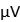 1～10001～10003.4最小分辨率不大于2不大于2不大于23.5频率范围20Hz～500Hz20Hz～500Hz20Hz～500Hz4软件功能4.1一体机要求上位机软件通过GB/T 25000.51 软件工程软件产品质量要求与评价上位机软件通过GB/T 25000.51 软件工程软件产品质量要求与评价上位机软件通过GB/T 25000.51 软件工程软件产品质量要求与评价4.2＃MEP检测可进行盆底运动诱发电位检查，检测盆底神经传导通路的完整性及传导速度可进行盆底运动诱发电位检查，检测盆底神经传导通路的完整性及传导速度可进行盆底运动诱发电位检查，检测盆底神经传导通路的完整性及传导速度4.3操作系统人机交互软件：触屏式操作模式，三步开启治疗，符合用户习惯，减轻操作负担人机交互软件：触屏式操作模式，三步开启治疗，符合用户习惯，减轻操作负担人机交互软件：触屏式操作模式，三步开启治疗，符合用户习惯，减轻操作负担4.4＃刺激模式可实现单脉冲刺激、重复脉冲刺激和模式化刺激（含爆发式刺激TBS）多种可选诊疗模式可实现单脉冲刺激、重复脉冲刺激和模式化刺激（含爆发式刺激TBS）多种可选诊疗模式可实现单脉冲刺激、重复脉冲刺激和模式化刺激（含爆发式刺激TBS）多种可选诊疗模式4.5＃临床应用处方内置多种临床方案供医生选择；包含神经源性膀胱、神经源性直肠、膀胱过度活动症、压力性尿失禁、急迫性尿失禁、尿频尿急、尿储留、便秘、大便失禁、术后排便障碍、阴道松弛、器官脱垂、盆底痛、腰背痛、慢性前列腺炎、小儿遗尿、性功能障碍等多种临床治疗方案.内置多种临床方案供医生选择；包含神经源性膀胱、神经源性直肠、膀胱过度活动症、压力性尿失禁、急迫性尿失禁、尿频尿急、尿储留、便秘、大便失禁、术后排便障碍、阴道松弛、器官脱垂、盆底痛、腰背痛、慢性前列腺炎、小儿遗尿、性功能障碍等多种临床治疗方案.内置多种临床方案供医生选择；包含神经源性膀胱、神经源性直肠、膀胱过度活动症、压力性尿失禁、急迫性尿失禁、尿频尿急、尿储留、便秘、大便失禁、术后排便障碍、阴道松弛、器官脱垂、盆底痛、腰背痛、慢性前列腺炎、小儿遗尿、性功能障碍等多种临床治疗方案.4.6方案编辑方案可编辑：刺激强度、频率、脉冲个数、间歇时间、串时间、串数等参数可调，供医生自定义方案方案可编辑：刺激强度、频率、脉冲个数、间歇时间、串时间、串数等参数可调，供医生自定义方案方案可编辑：刺激强度、频率、脉冲个数、间歇时间、串时间、串数等参数可调，供医生自定义方案4.7线圈保护功能刺激方案具有数字和图形两种展示方式，刺激线圈温度显示与控制保护刺激方案具有数字和图形两种展示方式，刺激线圈温度显示与控制保护刺激方案具有数字和图形两种展示方式，刺激线圈温度显示与控制保护4.8报告打印自动化报告生成与打印，也可根据需要自定义编辑自动化报告生成与打印，也可根据需要自定义编辑自动化报告生成与打印，也可根据需要自定义编辑4.9信息存储患者基本信息、临床方案、诊疗记录等信息海量存储，并可实时查询、编辑及导出数据备份保存患者基本信息、临床方案、诊疗记录等信息海量存储，并可实时查询、编辑及导出数据备份保存患者基本信息、临床方案、诊疗记录等信息海量存储，并可实时查询、编辑及导出数据备份保存4.10科研需求含波形设置、权限设置等多种自设功能，满足用户多种临床及科研需求含波形设置、权限设置等多种自设功能，满足用户多种临床及科研需求含波形设置、权限设置等多种自设功能，满足用户多种临床及科研需求4.11电子病历兼容电子病历系统，实现设备间的数据互联互通兼容电子病历系统，实现设备间的数据互联互通兼容电子病历系统，实现设备间的数据互联互通售后服务要求售后服务要求售后服务要求售后服务要求售后服务要求售后服务要求1★质保期★质保期2年2年2年2备件库备件库西安有备件库西安有备件库西安有备件库3维修站维修站西安有维修站西安有维修站西安有维修站4收费标准收费标准无无无5培训支持培训支持上门安装培训，定期免费回访上门安装培训，定期免费回访上门安装培训，定期免费回访6维修响应维修响应工作日8小时免费客服电话服务工作日8小时免费客服电话服务工作日8小时免费客服电话服务7到货时间到货时间7个工作日7个工作日7个工作日采购编号货物名称采购数量计量单位设备最高限价（万元）国别备注2021-JKMXJY-W1510神经系统电刺激仪1台28.5■国产□进口设备功能要求设备功能要求设备功能要求设备功能要求设备功能要求对吞咽困难和构音障碍等症状进行评估、治疗和训练。对吞咽困难和构音障碍等症状进行评估、治疗和训练。对吞咽困难和构音障碍等症状进行评估、治疗和训练。对吞咽困难和构音障碍等症状进行评估、治疗和训练。对吞咽困难和构音障碍等症状进行评估、治疗和训练。软硬件配置清单软硬件配置清单软硬件配置清单软硬件配置清单软硬件配置清单序号描述描述描述数量1主机主机主机1台2电极线电极线电极线4条3医用绑带医用绑带医用绑带4条4耳机/音响耳机/音响耳机/音响1副5推车推车推车1台技术参数要求技术参数要求技术参数要求技术参数要求技术参数要求序号指标名称技术参数技术参数技术参数1★适用范围吞咽及言语功能障碍、肢体运动功能障碍、周围神经损伤治疗。吞咽及言语功能障碍、肢体运动功能障碍、周围神经损伤治疗。吞咽及言语功能障碍、肢体运动功能障碍、周围神经损伤治疗。2＃主机屏幕彩色人机交换触摸屏≧8英寸，人体部位处方图片显示界面，彩色人体图片电极粘贴部位显示。彩色人机交换触摸屏≧8英寸，人体部位处方图片显示界面，彩色人体图片电极粘贴部位显示。彩色人机交换触摸屏≧8英寸，人体部位处方图片显示界面，彩色人体图片电极粘贴部位显示。3★显示可显示四种可调微分指数合成波循环治疗模式及使用治疗次数累计。可显示四种可调微分指数合成波循环治疗模式及使用治疗次数累计。可显示四种可调微分指数合成波循环治疗模式及使用治疗次数累计。4＃输出通道独立四通道，八路输出、不少于六个核心微处理器。独立四通道，八路输出、不少于六个核心微处理器。独立四通道，八路输出、不少于六个核心微处理器。5软件功能具备数据库管理病例系统，支持病例的查询、编辑、存储功能。具备数据库管理病例系统，支持病例的查询、编辑、存储功能。具备数据库管理病例系统，支持病例的查询、编辑、存储功能。6＃治疗参数四种多参数可调性微分指数合成波治疗技术和恒流源特性四种多参数可调性微分指数合成波治疗技术和恒流源特性四种多参数可调性微分指数合成波治疗技术和恒流源特性7输出频率载波输出脉冲频率≧2kHz,误差±5%（kHz）载波输出脉冲频率≧2kHz,误差±5%（kHz）载波输出脉冲频率≧2kHz,误差±5%（kHz）8脉冲宽度刺激仪脉冲宽度0.048ms,误差±10%（ms）刺激仪脉冲宽度0.048ms,误差±10%（ms）刺激仪脉冲宽度0.048ms,误差±10%（ms）9刺激范围刺激节律范围可调：5.3Hz-169Hz刺激节律范围可调：5.3Hz-169Hz刺激节律范围可调：5.3Hz-169Hz10可调比范围1%-100%，4种调幅波频率，误差为每档额定功率的±5%。1%-100%，4种调幅波频率，误差为每档额定功率的±5%。1%-100%，4种调幅波频率，误差为每档额定功率的±5%。11刺激频率刺激主频率≤ 2KHz；频谱范围≤3KH。刺激主频率≤ 2KHz；频谱范围≤3KH。刺激主频率≤ 2KHz；频谱范围≤3KH。12＃音频二个独立音乐频段疗法自动播放，输出功率≧50mW，二个独立音乐频段疗法自动播放，输出功率≧50mW，二个独立音乐频段疗法自动播放，输出功率≧50mW，13安全安全类型Ⅱ类设备，防电击程度BF型。安全类型Ⅱ类设备，防电击程度BF型。安全类型Ⅱ类设备，防电击程度BF型。售后服务要求售后服务要求售后服务要求售后服务要求售后服务要求售后服务要求1★质保期★质保期两年两年两年2备件库备件库西安有备件库西安有备件库西安有备件库3维修站维修站西安有维修站西安有维修站西安有维修站4收费标准收费标准保修期过后，维修只收零配件成本费，不收人工费；接到电话48小时内提供上门维修服务。保修期过后，维修只收零配件成本费，不收人工费；接到电话48小时内提供上门维修服务。保修期过后，维修只收零配件成本费，不收人工费；接到电话48小时内提供上门维修服务。5培训支持培训支持现场培训，保障操作人员熟练操作。现场培训，保障操作人员熟练操作。现场培训，保障操作人员熟练操作。6维修响应维修响应接到故障报修后，2小时响应，72小时内到达现场,。接到故障报修后，2小时响应，72小时内到达现场,。接到故障报修后，2小时响应，72小时内到达现场,。7到货时间到货时间合同签订后15天合同签订后15天合同签订后15天采购编号货物名称采购数量计量单位设备最高限价（万元）国别备注2021-JKMXJY-W1514全自动数字切片扫描系统1台49■国产□进口设备功能要求设备功能要求设备功能要求设备功能要求设备功能要求1.切片装载：5片，自动扫描；2.扫描模式：面扫描3扫描物镜：平场复消色差进口物镜，20X NA 0.8；4.扫描分辨率：0.23um/pixel（20X）0.12um/pixel(40X)；5.扫描方式：快速扫描、融合扫描、3D扫描；6.条码识别:支持一维/二维码自动识别；7.扫描时间:<60秒 （扫描范围15mmx15mm，20X）；8.20x和40x切换：自动扫描工作站 ：内存8G，处理器：i7，1T硬盘，Windows10操作系统，≥25寸高清显示器1.切片装载：5片，自动扫描；2.扫描模式：面扫描3扫描物镜：平场复消色差进口物镜，20X NA 0.8；4.扫描分辨率：0.23um/pixel（20X）0.12um/pixel(40X)；5.扫描方式：快速扫描、融合扫描、3D扫描；6.条码识别:支持一维/二维码自动识别；7.扫描时间:<60秒 （扫描范围15mmx15mm，20X）；8.20x和40x切换：自动扫描工作站 ：内存8G，处理器：i7，1T硬盘，Windows10操作系统，≥25寸高清显示器1.切片装载：5片，自动扫描；2.扫描模式：面扫描3扫描物镜：平场复消色差进口物镜，20X NA 0.8；4.扫描分辨率：0.23um/pixel（20X）0.12um/pixel(40X)；5.扫描方式：快速扫描、融合扫描、3D扫描；6.条码识别:支持一维/二维码自动识别；7.扫描时间:<60秒 （扫描范围15mmx15mm，20X）；8.20x和40x切换：自动扫描工作站 ：内存8G，处理器：i7，1T硬盘，Windows10操作系统，≥25寸高清显示器1.切片装载：5片，自动扫描；2.扫描模式：面扫描3扫描物镜：平场复消色差进口物镜，20X NA 0.8；4.扫描分辨率：0.23um/pixel（20X）0.12um/pixel(40X)；5.扫描方式：快速扫描、融合扫描、3D扫描；6.条码识别:支持一维/二维码自动识别；7.扫描时间:<60秒 （扫描范围15mmx15mm，20X）；8.20x和40x切换：自动扫描工作站 ：内存8G，处理器：i7，1T硬盘，Windows10操作系统，≥25寸高清显示器1.切片装载：5片，自动扫描；2.扫描模式：面扫描3扫描物镜：平场复消色差进口物镜，20X NA 0.8；4.扫描分辨率：0.23um/pixel（20X）0.12um/pixel(40X)；5.扫描方式：快速扫描、融合扫描、3D扫描；6.条码识别:支持一维/二维码自动识别；7.扫描时间:<60秒 （扫描范围15mmx15mm，20X）；8.20x和40x切换：自动扫描工作站 ：内存8G，处理器：i7，1T硬盘，Windows10操作系统，≥25寸高清显示器软硬件配置清单软硬件配置清单软硬件配置清单软硬件配置清单软硬件配置清单序号描述描述描述数量1扫描设备（内含20x物镜）扫描设备（内含20x物镜）扫描设备（内含20x物镜）12标准切片载架标准切片载架标准切片载架13扫描工作站扫描工作站扫描工作站14计算机计算机计算机15Windows10操作系统（预装扫描工作站）Windows10操作系统（预装扫描工作站）Windows10操作系统（预装扫描工作站）16扫描软件（预装扫描工作站）扫描软件（预装扫描工作站）扫描软件（预装扫描工作站）17阅读软件（预装扫描工作站）阅读软件（预装扫描工作站）阅读软件（预装扫描工作站）18扫描主机防尘罩扫描主机防尘罩扫描主机防尘罩19无线网卡无线网卡无线网卡1技术参数要求技术参数要求技术参数要求技术参数要求技术参数要求序号指标名称技术参数技术参数技术参数1扫描主机1.1一体化封闭式设计，有效防止外部环境因素对光学扫描的干扰。1.2单次切片装载容量：≧5片。★1.3显微镜物镜：采用原装进口高端20x平场复消色差物镜，NA值≥0.8。1.4扫描相机：≧400万有效像素。★1.5图像算法：具有自主研发核心图像算法。1.6扫描倍率：支持20x和40x两种扫描模式自动切换，不接受手工切换方式。★1.7扫描分辨率：≦0.26μm/pixel，20x扫描模式；≦0.13μm/pixel，40x扫描模式。1.8扫描速度：≦60秒，40x扫描模式15mm x 15mm有效区域。1.9曝光时间：支持单次采图曝光时间可调。1.10显微镜载玻片规格：支持1"x3"或2"x3"两种国际标准规格切片。1.11支持自动文字标签识别、条形码识别和二维码自动识别，★1.12支持自动切片类型识别，可区分常规HE石蜡切片、IHC切片和细胞学LBC切片，有利于后续数字切片分类管理。1.13支持自动组织区域识别和TMA组织芯片识别。1.14聚焦方式：支持自动精确对焦和手动微调对焦。1.15扫描区域：25mm x 52mm或50mm x 52mm。1.16图像输出格式：支持bmp、jpg、png、tiff等通用图像格式转换。1.17实时浏览功能：支持实时观察切片显微图像任意位置，可进行焦距调节。1.18多层扫描模式：支持多层扫描，对整张切片进行扫描并保存多层图像。1.19景深扩展扫描：支持应用以获取超景深的图像或3D图像。1.1一体化封闭式设计，有效防止外部环境因素对光学扫描的干扰。1.2单次切片装载容量：≧5片。★1.3显微镜物镜：采用原装进口高端20x平场复消色差物镜，NA值≥0.8。1.4扫描相机：≧400万有效像素。★1.5图像算法：具有自主研发核心图像算法。1.6扫描倍率：支持20x和40x两种扫描模式自动切换，不接受手工切换方式。★1.7扫描分辨率：≦0.26μm/pixel，20x扫描模式；≦0.13μm/pixel，40x扫描模式。1.8扫描速度：≦60秒，40x扫描模式15mm x 15mm有效区域。1.9曝光时间：支持单次采图曝光时间可调。1.10显微镜载玻片规格：支持1"x3"或2"x3"两种国际标准规格切片。1.11支持自动文字标签识别、条形码识别和二维码自动识别，★1.12支持自动切片类型识别，可区分常规HE石蜡切片、IHC切片和细胞学LBC切片，有利于后续数字切片分类管理。1.13支持自动组织区域识别和TMA组织芯片识别。1.14聚焦方式：支持自动精确对焦和手动微调对焦。1.15扫描区域：25mm x 52mm或50mm x 52mm。1.16图像输出格式：支持bmp、jpg、png、tiff等通用图像格式转换。1.17实时浏览功能：支持实时观察切片显微图像任意位置，可进行焦距调节。1.18多层扫描模式：支持多层扫描，对整张切片进行扫描并保存多层图像。1.19景深扩展扫描：支持应用以获取超景深的图像或3D图像。1.1一体化封闭式设计，有效防止外部环境因素对光学扫描的干扰。1.2单次切片装载容量：≧5片。★1.3显微镜物镜：采用原装进口高端20x平场复消色差物镜，NA值≥0.8。1.4扫描相机：≧400万有效像素。★1.5图像算法：具有自主研发核心图像算法。1.6扫描倍率：支持20x和40x两种扫描模式自动切换，不接受手工切换方式。★1.7扫描分辨率：≦0.26μm/pixel，20x扫描模式；≦0.13μm/pixel，40x扫描模式。1.8扫描速度：≦60秒，40x扫描模式15mm x 15mm有效区域。1.9曝光时间：支持单次采图曝光时间可调。1.10显微镜载玻片规格：支持1"x3"或2"x3"两种国际标准规格切片。1.11支持自动文字标签识别、条形码识别和二维码自动识别，★1.12支持自动切片类型识别，可区分常规HE石蜡切片、IHC切片和细胞学LBC切片，有利于后续数字切片分类管理。1.13支持自动组织区域识别和TMA组织芯片识别。1.14聚焦方式：支持自动精确对焦和手动微调对焦。1.15扫描区域：25mm x 52mm或50mm x 52mm。1.16图像输出格式：支持bmp、jpg、png、tiff等通用图像格式转换。1.17实时浏览功能：支持实时观察切片显微图像任意位置，可进行焦距调节。1.18多层扫描模式：支持多层扫描，对整张切片进行扫描并保存多层图像。1.19景深扩展扫描：支持应用以获取超景深的图像或3D图像。2扫描工作站与显示器2.1工作站操作系统：正版微软Windows10操作系统。2.2工作站处理器主频≧3.4GHz，内存≧8GB，硬盘≧1TB。2.3工作站选用品牌计算机。2.4显示器屏幕尺寸≧25英寸。2.5显示器高清标准≧2K。2.1工作站操作系统：正版微软Windows10操作系统。2.2工作站处理器主频≧3.4GHz，内存≧8GB，硬盘≧1TB。2.3工作站选用品牌计算机。2.4显示器屏幕尺寸≧25英寸。2.5显示器高清标准≧2K。2.1工作站操作系统：正版微软Windows10操作系统。2.2工作站处理器主频≧3.4GHz，内存≧8GB，硬盘≧1TB。2.3工作站选用品牌计算机。2.4显示器屏幕尺寸≧25英寸。2.5显示器高清标准≧2K。3系统软件3.1支持中文、英文语言操作界面。3.2支持IHC项目命名自动关联。3.3支持融合和3D扫描模式，切片多层扫描后，可将每层图像分别存储，便于观察每一层的细胞形态。融合模式可将每一层最清楚的图像区域融合为一层图像。3.4支持宏观切片预览，包括切片的标签、组织区域和扫描选取区域。3.5支持预览各切片的扫描状态和当前扫描切片的实时进度。3.6支持Gamma校正，对比度、亮度、颜色均衡、饱和度、锐化调节等数字图像处理。3.7支持手工添加预对焦点。3.8支持1x、2x、5x、10x、20x、40x及有效倍率内的无极缩放.3.9支持自定义角度旋转和指针快捷旋转。3.10支持直线、矩形、圆形多种几何形状的长度和面积测量.3.11支持多种形式的标记，可设置标记的标题、注释、色彩等信息。3.12支持图像标记的快捷切换。3.13支持图像截屏、区域ROI图像截屏、4:3固定快捷截屏。3.14支持bmp、jpg、png、tiff等通用图像格式的截图导出。3.15支持多张切片图像的同屏同步浏览。3.1支持中文、英文语言操作界面。3.2支持IHC项目命名自动关联。3.3支持融合和3D扫描模式，切片多层扫描后，可将每层图像分别存储，便于观察每一层的细胞形态。融合模式可将每一层最清楚的图像区域融合为一层图像。3.4支持宏观切片预览，包括切片的标签、组织区域和扫描选取区域。3.5支持预览各切片的扫描状态和当前扫描切片的实时进度。3.6支持Gamma校正，对比度、亮度、颜色均衡、饱和度、锐化调节等数字图像处理。3.7支持手工添加预对焦点。3.8支持1x、2x、5x、10x、20x、40x及有效倍率内的无极缩放.3.9支持自定义角度旋转和指针快捷旋转。3.10支持直线、矩形、圆形多种几何形状的长度和面积测量.3.11支持多种形式的标记，可设置标记的标题、注释、色彩等信息。3.12支持图像标记的快捷切换。3.13支持图像截屏、区域ROI图像截屏、4:3固定快捷截屏。3.14支持bmp、jpg、png、tiff等通用图像格式的截图导出。3.15支持多张切片图像的同屏同步浏览。3.1支持中文、英文语言操作界面。3.2支持IHC项目命名自动关联。3.3支持融合和3D扫描模式，切片多层扫描后，可将每层图像分别存储，便于观察每一层的细胞形态。融合模式可将每一层最清楚的图像区域融合为一层图像。3.4支持宏观切片预览，包括切片的标签、组织区域和扫描选取区域。3.5支持预览各切片的扫描状态和当前扫描切片的实时进度。3.6支持Gamma校正，对比度、亮度、颜色均衡、饱和度、锐化调节等数字图像处理。3.7支持手工添加预对焦点。3.8支持1x、2x、5x、10x、20x、40x及有效倍率内的无极缩放.3.9支持自定义角度旋转和指针快捷旋转。3.10支持直线、矩形、圆形多种几何形状的长度和面积测量.3.11支持多种形式的标记，可设置标记的标题、注释、色彩等信息。3.12支持图像标记的快捷切换。3.13支持图像截屏、区域ROI图像截屏、4:3固定快捷截屏。3.14支持bmp、jpg、png、tiff等通用图像格式的截图导出。3.15支持多张切片图像的同屏同步浏览。4计算机处理器：i7/3.4GHz内存：8G硬盘：128G固态硬盘/1TB机械硬盘显示器：25英寸2K高清LED处理器：i7/3.4GHz内存：8G硬盘：128G固态硬盘/1TB机械硬盘显示器：25英寸2K高清LED处理器：i7/3.4GHz内存：8G硬盘：128G固态硬盘/1TB机械硬盘显示器：25英寸2K高清LED售后服务要求售后服务要求售后服务要求售后服务要求售后服务要求售后服务要求1质保期质保期1年1年1年2备件库备件库国内有备件库国内有备件库国内有备件库3维修站维修站国内有维修站国内有维修站国内有维修站4收费标准收费标准质保期外配件及维修价格优惠质保期外配件及维修价格优惠质保期外配件及维修价格优惠5培训支持培训支持验收完后，组织相关的管理人员进行培训。培训项目为设备的各项功能、正常操作、维护及有关的安全注意事项等内容。验收完后，组织相关的管理人员进行培训。培训项目为设备的各项功能、正常操作、维护及有关的安全注意事项等内容。验收完后，组织相关的管理人员进行培训。培训项目为设备的各项功能、正常操作、维护及有关的安全注意事项等内容。6维修响应维修响应提供7天×24小时技术响应，在接到故障通知后的 ，24小时内维修工程师到达维修现场。72小时内无法修复需提供备机，否则需按照实际经济损失进行赔偿。提供7天×24小时技术响应，在接到故障通知后的 ，24小时内维修工程师到达维修现场。72小时内无法修复需提供备机，否则需按照实际经济损失进行赔偿。提供7天×24小时技术响应，在接到故障通知后的 ，24小时内维修工程师到达维修现场。72小时内无法修复需提供备机，否则需按照实际经济损失进行赔偿。7到货时间到货时间签订合同后30日之内签订合同后30日之内签订合同后30日之内